 Об утверждении Плана  основных мероприятий комитета Орловской городской организации    Профессионального союза работников народного образования и науки  РФ  на 2023 год.     Заслушав информацию председателя горкома Профсоюза Сальниковой Л.А., президиум городской организации  Профсоюза   п о с т а н о в л я е т:           1. План основных мероприятий  комитета Орловской городской организации Профессионального союза работников народного образования и науки РФ на 2023 год  - утвердить (прилагается).         2. Членам президиума и штатным работникам городской  организации Профсоюза принять необходимые меры по реализации запланированных мероприятий с учетом своих функциональных обязанностей.2. Направить План основных мероприятий  комитета Орловской городской организации Профессионального союза работников народного образования и науки РФ на 2023 год  в первичные профсоюзные организации.        Разместить данный документ  на официальном сайте городской организации Профсоюза.3.  Председателям первичных профсоюзных организаций: - ознакомить с Планом мероприятий  членов Профсоюза, разместить документ на профсоюзных уголках и стендах;- на основе Плана основных мероприятий  комитета Орловской городской организации Профессионального союза работников народного образования и науки РФ на 2023 год  разработать план работы профсоюзного комитета или профсоюзной организации на 2023 год и утвердить его  решением профсоюзного комитета.Председатель  городской организации  Профсоюза           Л.А.Сальникова                                                 Приложение №1 к постановлению            президиума  Орловской городской организации  Общероссийского  Профсоюза образования  № 14/6  от 25 февраля .П Л А Носновных мероприятий комитета Орловской городской организацииПрофессионального союза работников народного образования и наукиРоссийской Федерации на 2023 год.Приоритетные направления деятельностикомитета городской организации Профсоюза в 2022 году:      - выполнение Устава, реализация Декларации и Приоритетных направлений деятельности Профессионального союза работников народного образования и науки Российской Федерации на 2020-2025 годы, решений VIII отчетно-выборной Конференции территориального союза организаций профсоюзов «Федерация профсоюзов Орловской области» и IX отчетно-выборной конференции областной организации Профсоюза,   VIII отчетно-выборной конференции городской организации Профсоюза;-   совершенствование работы по практическому осуществлению проектов: «Цифровизация Общероссийского Профсоюза образования», «Профсоюзное образование», «Профсоюз – территория здоровья»;- участие в реализации мероприятий Года педагога и наставника, объявленного Центральным Советом Общероссийского Профсоюза образования;      - совершенствование социального партнерства в сфере образования города Орла, активное взаимодействие с органами муниципальной власти города  в рамках городского  отраслевого Соглашения и коллективных договоров на 2022-2024 годы;      -  повышение эффективности работы профсоюзных организаций по осуществлению общественного контроля за соблюдением трудового законодательства РФ в образовательных учреждениях;      -  работа по охране труда, защите прав членов Профсоюза на здоровые и безопасные условия труда, сохранение жизни, здоровья работников и обучающихся;      - повышение значимости корпоративной культуры, совершенствование организационно-методического и правового сопровождения работы выборных профсоюзных органов всех уровней, их эффективной деятельности по реализации уставных задач. Взаимодействие с органами законодательной и исполнительной власти по соблюдению социально-экономических прав и профессиональных интересов работников образования.                      
          1. В рамках дальнейшей целенаправленной работы комитета городской организации Профсоюза  по контролю за реализацией:    - федерального закона «Об образовании в РФ»,- государственной Программы «Развитие образования» на 2018-2025 годы,- федеральных проектов «Учитель будущего», «Современная школа», «Молодые профессионалы», «Социальная активность»;- Национальной системы учительского роста (НСУР),- Национальной системы профессионального роста педагогических работников (НСПРПР), - закона Орловской области «Об образовании в Орловской области»,-  регионального  и городского отраслевых  Соглашений, а также  с целью обеспечения стабильного финансово-экономического положения системы образования города, соблюдения условий модернизации дошкольного, общего и дополнительного образования детей и реализации системы подготовки, переподготовки педагогических и управленческих кадров, использовать в этой работе: направление письменных обращений:   -  в Правительство Российской Федерации,    -  Министерство просвещения РФ,    -  Правительство Орловской области,   -  областной Совет народных депутатов,   -  Департамент образования Орловской области,   - администрацию города Орла,   - городской Совет народных депутатов,   - управление образования, спорта и физической культуры  администрации города Орла;  организацию встреч профактива:   -   с работниками Департамента образования области;    -    с депутатами городского Совета народных депутатов;   -   с руководителями   администрации города Орла;   -   с работниками управления образования, спорта и физической культуры  администрации города Орла;                                          Срок: в течение года                                        Отв.: Сальникова Л.А., президиум городской организации                                                    Профсоюза     -  принимать участие в разработке проектов нормативно-правовых актов, затрагивающих социально-экономические и трудовые права работни ков на уровне муниципальных органов власти, образовательных учреждений.                                                   Срок: в течение года                                        Отв.: Сальникова Л.А., президиум городской организации                                                    Профсоюза          2. Продолжить работу по развитию системы социального партнерства  с  администрацией города Орла, Орловским городским Советом народных депутатов, управлением образования, спорта и физической культуры, руководителями образовательных учреждений.          С этой целью:а) продолжить переговоры:-  об увеличении заработной платы педагогических работников образовательных учреждений в 2023 году;-  о снижении интенсивности труда педагогических работников, объемов отчетности и документооборота, повышении качества их труда;-   об усилении внимания к проблемам профессионального становления, социально-экономической и правовой поддержки молодых учителей, преподавателей и воспитателей;-   о развитии наставничества в образовательных учреждениях города;-   о содействии введению в нормативы финансирования затрат по реализации мероприятий по охране труда, медицинских осмотров, вакцинации.                                        Срок: в течение года                                        Отв: Сальникова Л.А., президиум городской организации                                                    Профсоюза      б) рассматривать отчеты сторон о выполнении городского отраслевого Соглашения на совместном заседании управления  образования, спорта и физической культуры города   и президиума городской  организации Профсоюза, на заседаниях двухсторонней комиссии по реализации и осуществлению контроля за выполнением городского отраслевого Соглашения;                                         Срок: II полугодие                                         Отв: : Сальникова Л.А., президиум городской организации                                                    Профсоюза       в) проводить мониторинги и на основе их анализа направлять письма в  управление образования, спорта и физической культуры  о нарушении законодательства в части оплаты медицинских осмотров работников образовательных учреждений;                                         Срок: январь-декабрь                                         Отв: Сальникова Л.А., внештатный правовой инспектор городской                                                   организации Профсоюза       г) обеспечить участие  руководителей образовательных учреждений города  в  областных вебинарах на базе Института развития образования по  вопросам социально-экономической защиты интересов работников образования и применению нормативно-правовой базы в отрасли;                                                                                                                                         Срок: в течение года                                          Отв.: Сальникова Л.А., председатели первичных профорганизаций      е) продолжить практику  участия председателей городской и первичных   организаций Профсоюза в работе совещаний, семинаров с руководителями  управления образования, спорта и физической культуры, образовательных учреждений,  в подготовке и проведении августовских конференций, в работе комиссий по приемке учреждений образования перед началом учебного года;                                          Срок: в течение года                                         Отв.: Сальникова Л.А., председатели первичных профорганизаций      ж) проводить с участием руководителей управления образования, спорта и физической культуры  совещания с председателями  первичных  организаций Профсоюза по обсуждению  вопросов:о динамике изменений в социально-экономической обстановке системы образования города  и перспективах развития отрасли;об   эффективности принимаемых мер по повышению заработной платы педагогических работников;                          Срок: январь, сентябрь                                          Отв.: Сальникова Л.А.      з) продолжить проведение городского конкурса среди руководителей образовательных учреждений на звание «Лучший социальный партнёр первичной профсоюзной организации». Освещать опыт работы победителей конкурса на страницах газеты Федерации профсоюзов области «Профсоюзный вестник»;                                            Срок: в течение года                                         Отв.: Сальникова Л.А., президиум городской организации                                                    Профсоюза         и) продолжить  практику  вручения премий победителям городских конкурсов профессионального мастерства «Учитель года», «Воспитатель года», «Сердце отдаю детям»  в номинации «Самый перспективный молодой специалист года».       Провести процедуру чествования победителей ежегодного конкурса «Самый перспективный молодой специалист года» с вручением денежных премий за счет средств городской  организации Профсоюза;                                         Срок: январь – февраль                                         Отв.: президиум городской  организации Профсоюза       к) принимать участие в работе конкурсной комиссии по выявлению лучших учителей, педагогов, претендующих на получение муниципальных премий.                                                Срок: январь – февраль                                                Отв.: Сальникова Л.А.      3. С целью осуществления контроля за социально-экономической ситуацией в системе образования города продолжить практику проведения мониторингов, запрашивать сведения  в управлении образования, спорта и физической культуры,  анализировать их, доводить до сведения профактива, обращаться в  администрацию города Орла, городской  Совет народных депутатов  с предложениями о принятии дополнительных совместных мер по вопросам:        - реализации  Указа Президента России от 7 мая 2018 года №204 «О национальных целях и стратегических задачах развития Российской Федерации на период до 2024 года»;                                        Срок: постоянно                                        Отв.: Сальникова Л.А.       - своевременности выплаты заработной платы работникам образовательных учреждений города;                                          Срок: ежеквартально                                          Отв.: Сальникова Л.А.      - предоставления социальных выплат и льгот педагогическим работникам города, предусмотренных   Трудовым кодексом РФ, федеральным законом «Об образовании в РФ» и областным законом «Об образовании в Орловской области», постановлениями Правительства области, администрации города Орла и городского Совета народных депутатов.  О выявленных нарушениях информировать  управление образования, спорта и физической культуры  и принимать совместные меры по разрешению конкретной возникающей ситуации;                                         Срок: ежеквартально                                         Отв.:  Сальникова Л.А.   - обоснованности реорганизации и ликвидации образовательных учреждений  в ходе оптимизации городской  системы образования, трудоустройства высвободившихся работников и оказания им меры социальной поддержки;                                         Срок: ежеквартально                                          Отв.:  Сальникова Л.А.    -  своевременного принятия и исполнения региональных нормативных правовых актов, повышающих социальный статус и затрагивающих социально-экономические и профессиональные интересы работников образования;                                          Срок: в течение года                                          Отв.:  Сальникова Л.А.                                   4. Продолжить работу по реализации приоритетного национального проекта «Образование» и национальной инициативы «Наша новая школа». С этой целью  принимать участие в:    - организации и проведении  городских этапов конкурсов «Учитель года – 2023», «Воспитатель года – 2023», «Сердце отдаю детям -2023» среди различных категорий педагогических работников, определении мер морального и материального поощрения их участников и победителей за счёт средств профсоюзных организаций, обобщения и распространения практики и опыта работы победителей;                 Срок: в течение года                 Отв.: работники аппарата городской организации, Профсоюза           	    -  работе отборочных комиссий по выявлению лучших учителей, претендующих на получение грантов Президента РФ, Губернатора области и мэра города Орла, а также учреждений образования на грант Губернатора.                  Срок: февраль – сентябрь                  Отв.:  Сальникова Л.А.           5. Осуществлять системную работу по защите прав членов Профсоюза, оказанию методической помощи первичным профсоюзным организациям:          С этой целью:                                              -  организовать обучение председателей  первичных профорганизаций, профсоюзного актива на  семинарах, вебинарах по вопросам правового регулирования трудовых отношений;                                          Срок: в течение года                                          Отв.: Сальникова Л.А.   -   оказывать организационно-методическую помощь первичным  организациям Профсоюза в обучении их профсоюзного актива;                                          Срок: в течение года                                          Отв.: работники аппарата городской организации Профсоюза     -  обеспечить контроль за состоянием в профорганизациях итоговых документов  внеочередных отчетно-выборных собраний,  принятием мер по реализации их решений, высказанных предложений и критических замечаний;                                          Срок: в течение года                                          Отв.: работники аппарата городской  организации Профсоюза    -  нацеливать  первичные профорганизации на проведение тематических занятий профсоюзных кружков, в том числе  для членов молодежных Советов, резерва профсоюзных кадров по организационно-уставным вопросам деятельности Профсоюза и трудовому законодательству;                                           Срок: весь год                                           Отв.:  работники аппарата городской организации Профсоюза                                                     председатели первичных профорганизаций                                                                    - осуществлять контроль за  соблюдением порядка аттестации, принимать участие в работе о городской аттестационной комиссии,  осуществлять активную деятельность по мотивированию педагогических работников к дальнейшему повышению их квалификационного уровня и оказывать моральную поддержку аттестуемым;                                           Срок: в течение года                                           Отв.: Сальникова Л.А. председатели первичных профсоюзных                                                     организаций                                                         -  добиваться выполнения дополнительных гарантий отдельным категориям педагогов, определенных городским  отраслевым Соглашением между Орловской  городской организацией Профессионального союза работников народного образования и науки РФ и управлением образования, спорта и физической культуры на 2022-2024 годы  и коллективными договорами;                                           Срок: в течение года                                           Отв.:  члены комитетов городской организации Профсоюза,                                                      профсоюзные комитеты первичных профсоюзных                                                       организаций    -   продолжить практику оказания консультативной помощи членам Профсоюза по во возникающим вопросам и проблемам в сфере трудовых отношений, назначении пенсий, аттестации педагогических работников;                                           Срок: в течение года                                           Отв.: Сальникова Л.А., общественные правовые                                                       	инспекторы  труда     -   активизировать деятельность общественных технических инспекторов труда по контролю за соблюдением трудового законодательства, норм трудового права, выполнением условий  городского отраслевого Соглашения и коллективных договоров. Расширить их участие в работе комиссии по трудовым спорам образовательных  учреждений;	           Срок: в течение года                                         Отв.: Сальникова Л.А., общественные технические                                                      	инспекторы труда   - организовать проведение целевых мероприятий Всероссийской недели по охране труда.                                          Срок: март-апрель                                          Отв: Сальникова Л.А. председатели первичных профсоюзных                                                     организаций                                                              II. Взаимодействие с вышестоящими профсоюзными органами.      1. В целях эффективной работы городской организации Профсоюза и информирования профсоюзного актива о решениях вышестоящих органов принимать активное участие:    - в заседаниях Совета Федерации профсоюзов области и  его комиссий;     - в заседаниях комитета и президиума Орловской областной организации Общероссийского Профсоюза образования;     - в  селекторных совещаниях Центрального Совета  Профсоюза и ФНПР;    - во Всероссийских и областных акциях по защите социально-экономических прав и  профессиональных интересов работников образования;    - в обучении актива в вышестоящих профсоюзных органах;    - во Всероссийских и областных профсоюзных конкурсах.                                             Срок: в течение года                                             Отв.: работники аппарата городской  организации                                                              Профсоюза      2. Обеспечить работу городской и первичных организаций Профсоюза в автоматизированной информационной системе «Единый Реестр Общероссийского Профсоюза образования»:      - оказывать профсоюзным организациям организационно-методическую помощь в  работе с их электронными базами;     - обеспечить контроль за проведением постоянной работы с электронными базами профсоюзных организаций, их обновлением, внесением своевременных изменений и дополнений.  	Срок: весь год                                        Отв.:  Степкина А.С., Новикова Н.Н., председатели  первичных                                                    Профсоюзных организаций	     3.  Обеспечить взаимодействие городской организации Профсоюза  с выборными органами вышестоящих профсоюзных организаций по следующим направлениям деятельности:      - информирование  Федерации профсоюзов области, областной организации Профсоюза о практике работы городской  и первичных организаций Профсоюза;    -  участие в конкурсе  Федерации профсоюзов области «Лучшая первичная профсоюзная организация ФПОО»;        -   участие в конкурсах Центрального Совета Профсоюза, областной организации Профсоюза в рамках Года корпоративной культуры;     - организация санаторно-курортного отдыха, лечения членов Профсоюза и членов их семей на базе профсоюзных санаториев закрытого акционерного общества "Санаторно-курортное объединение Федерации Независимых Профсоюзов России "Профкурорт";       - награждение профсоюзного актива на основании ходатайств перед Центральным Советом Профсоюза, Федерацией профсоюзов области, областным комитетом Профсоюза  Почётными грамотами, нагрудными знаками вышестоящих профсоюзных органов.                                           Срок: в течение года                                           Отв.: работники аппарата городской  организации   Профсоюза,                                               	                                        председатели  первичных профсоюзных организаций	       4. Подготовить и направить в областной комитет Профсоюза на основе   проанализированных и обобщенных сведений   первичных организаций Профсоюза  следующие  документы:    - сводный статистический отчёт городской организации Профсоюза за 2022  год  с комментариями основных показателей в бумажном варианте и в системе АИС;      - отчёты по правозащитной работе и охране труда городской организации Профсоюза;   - отчет об итогах коллективно-договорной кампании;   - сводный финансовый отчёт;   - сведения о мерах социальной поддержки работников образования, установленных на       муниципальном уровне;               - список штатных сотрудников аппарата  городской организации Профсоюза;   - сведения по резерву профсоюзных кадров.                                          Срок: в установленные сроки                                          Отв.:  работники аппарата городской  организации Профсоюза                                                        III. Заседания руководящих органов городской  организации Профсоюза.      1.Подготовить и провести два пленарных заседания комитета городской организации Профсоюза.        Февраль            - О работе Орловской городской и первичных  профсоюзных организаций Общероссийского Профсоюза  образования по исполнению профсоюзного бюджета в 2022 году.       - О корректировке  и утверждении исполнения  сметы доходов и расходов Орловской городской организации Общероссийского   Профсоюза образования  за 2022 год.         - Об утверждении бухгалтерской (финансовой) отчетности Орловской городской организации общероссийского  Профсоюза  образования за 2022 год.           Декабрь            - Об обеспечении социально-трудовых прав и профессиональных интересов работников муниципальной системы образования города Орла в ходе реализации городского отраслевого Соглашения и коллективных договоров в 2021-2022 годах и задачах по дальнейшему совершенствованию социального партнерства.            - О задачах по подготовке и проведению отчетов и выборов профсоюзных органов городской и первичных организаций Общероссийского Профсоюза образования в 2024 году.           - О размере отчисления членских профсоюзных взносов в 2024 году.            - Об утверждении сметы доходов и расходов Орловской городской  организации Общероссийского Профсоюза образования на 2024 год.                                        Отв.: президиум городской организации Профсоюза           2.  Рассмотреть на заседаниях президиума городской организации Профсоюза следующие вопросы:Март   - О  плане мероприятий городского комитета Профсоюза на 2024 год.                                         Гот.: Сальникова Л.А.-  Об утверждении Реестра городской  организации Профсоюза.                                         Гот.: Новикова Н.Н.-  Об утверждении квот на награждение Почетной грамотой комитета городской  организации Профсоюза.                                           Гот.: Новикова Н.Н.- О реализации мер социальной поддержки членов Профсоюза и первичных профсоюзных организаций в 2022 году и задачах по их дальнейшему развитию в 2023 году.                                         Гот.: Сальникова Л.А.  - О деятельности городской  и первичных профсоюзных организаций по оздоровлению работников образовательных учреждений  и задачах по дальнейшему обеспечению санаторно-курортного лечения и отдыха в 2023 году.                                           Гот.: Новикова Н.Н.Июнь- О подведении итогов городского конкурса «Лучший социальный партнёр первичной профсоюзной организации».                                         Гот.: Сальникова Л.А.- О занесении в Книгу Почёта Орловской городской организации Профсоюза.                                         Гот.: Сальникова Л.А.Октябрь- О подготовке новогодних мероприятий для детей.                                         Гот.: Сальникова Л.А.Декабрь- Об утверждении сводного статистического отчета Орловской городской организации Профсоюза работников народного образования и науки на 1 января 2024 года.                                            Гот.: Новикова Н.Н.   - Об открытом (публичном) Отчете о работе комитета Орловской городской  организации Профессионального союза работников народного образования и науки Российской Федерации за 2023 год.                                         Гот.: Сальникова Л.А.-  О плане основных мероприятий комитета Орловской городской организации Профессионального союза работников народного образования и науки Российской Федерации на 2024 год.                                          Гот.: Сальникова Л.А.  - Об итогах правозащитной деятельности городского комитета  Профсоюза в 2023 году.                                              Гот.: Сальникова Л.А.                                                     - Об итогах  работы городского комитета  Профсоюза по охране труда  в 2023 году.                                           Гот.: Сальникова Л.А.IV. Мероприятия.     1.Организовать и провести:   - 2 заседания комитета городской организации Профсоюза;   - 4 плановых заседания президиума городской организации Профсоюза;   - 2 заседания ревизионной комиссии городской организации Профсоюза;                                           Срок: в течение года                                           Отв.: работники аппарата городской организации Профсоюза                                              - 3  городских инструктивно-методических совещания с председателями первичных организаций Профсоюза;                                          Срок.: февраль,  сентябрь, декабрь                                          Отв.: работники аппарата  городской  организации Профсоюза,                                         председатели первичных профсоюзных организаций     - обучающий семинар для председателей контрольно-ревизионных комиссий первичных профсоюзных организаций;                                          Срок: ноябрь                                          Отв.: работники аппарата  городской  организации Профсоюза    - обучающий семинар для  руководителями профсоюзных кружков;                                           Срок.: октябрь                                           Отв.: работники аппарата  городской  организации Профсоюза      - обучающие семинары (малыми группами) для ответственных за работу в АИС»                                            Срок:  июнь-июль                                             Отв.: работники аппарата  городской  организации Профсоюза     -  обеспечить участие профсоюзного актива городской  организации Профсоюза в обучающих мероприятиях Федерации профсоюзов области, областного комитета Профсоюза.                                             Срок: в течение года                                            Отв.: работники аппарата городской  организации Профсоюза,	    председатели первичных профсоюзных организаций    - заседания Молодежного Совета городской организации Профсоюза (согласно плана работы Совета);                                              Срок: в течение года                                              Отв.: работники аппарата горкома Профсоюза,                                              Дмитриева А.А. (по согласованию)             - городские профсоюзные торжественные мероприятия, посвященные Дню учителя и женскому дню 8 Марта;                                            Срок:  октябрь, март                                            Отв.:  работники аппарата горкома                                                   Профсоюза, председатели первичны профорганизаций          - городской спортивный праздник для  работников образовательных учреждений города;                                           Срок: май                                           Отв.:  работники аппарата  горкома  Профсоюза,                                             председатели первичных профсоюзных организаций         - городской профсоюзный праздник « Посвящение в первоклассники»;                                           Срок:  август                                              Отв.:  работники аппарата горкома Профсоюза,                                            председатели первичных профорганизаций         - автопробег, посвящённый 80-й годовщине  освобождения г.Орла от немецко-фашистских захватчиков;                                           Срок:  сентябрь                                              Отв.:  работники аппарата горкома   Профсоюза,                                               председатели первичных профорганизаций            - праздничные Новогодние мероприятия для председателей первичных профорганизаций, профактива, детей работников образовательных учреждений - членов Профсоюза;                                           Срок:  декабрь                                               Отв.:  работники аппарата горкома Профсоюза    2. Обеспечить работу комиссий и общественных формирований, избранных при  комитете городской  организации Профсоюза:          - молодёжного Совета;              - контрольно-ревизионной комиссии;         -  внештатных и правовых инспекторов труда.	Подготовить и провести по два плановых заседания каждой из них, привлекать членов комиссий для изучения практики  работы первичных организаций.                                         Срок: в течение года                                         Отв.: Сальникова Л.А., Новикова Н.Н., Дмитриева А.А.     3. Конкурсные мероприятия.     Организовать и провести городские профсоюзные конкурсы:     - «Лучший социальный партнер первичной профсоюзной организации»;                                            Срок: до 1 июня                                            Отв.: работники аппарата городской  организации Профсоюза     - «Лучший председатель первичной профсоюзной организации»;                                            Срок: до 1 декабря                                            Отв.: работники аппарата городской  организации Профсоюза     - «Лучшая  первичная профсоюзная организация по мотивации профсоюзного членства»;                                            Срок: до 1 декабря                                            Отв.: работники аппарата городской  организации Профсоюза     -  «Лучший наставник года».                                            Срок: сентябрь                                            Отв.: работники аппарата городской организации Профсоюза   Принять участие в областных и межотраслевых  конкурсах:        - на лучшую постановку работы по мотивации профсоюзного членства «В единстве – сила!»;                                          Срок:  февраль-декабрь                                          Отв.: Сальникова Л.А.председатели                                                         первичных профсоюзных организаций       - «Лучший наставник года»;                                         Срок: февраль - август                                         Отв.: Сальникова Л.А., председатели                                                         первичных профсоюзных организаций     - «Лучшая первичная профсоюзная организация ФПОО»;	Срок: январь-май                                                 Отв.: Сальникова Л.А., председатели                                                               первичных профсоюзных организаций     - «Лучший молодой профсоюзный лидер» среди работающей молодежи.                                               Срок: август-октябрь                                               Отв.: Сальникова Л.А., председатели                                                              первичных профсоюзных организаций    - «Самый перспективный молодой специалист»;	Срок: февраль-июль                                                 Отв.: Сальникова Л.А., председатели                                                              первичных профсоюзных организаций     - «Лучший социальный партнер первичной профсоюзной организации»;                                            Срок: до 1 июня                                            Отв.: работники аппарата городской  организации Профсоюза     - «Лучший уполномоченный по охране труда ФПОО».                                             Срок: февраль-май                                              Отв.: Сальникова Л.А., председатели                                                         первичных профсоюзных организаций            Принять участие во  Всероссийских конкурсах:      - «Профсоюзный репортёр»;                                          Срок: в течение года                                          Отв.: Сальникова Л.А., председатели                                                     первичных профсоюзных организаций      -  «Флагманы образования. Школа»;                                          Срок: январь-июнь                                          Отв.: Сальникова Л.А., председатели                                                      первичных профсоюзных организаций      -  Олимпиаде «Мой первый учитель».                                           Срок: январь-май                                          Отв.: Сальникова Л.А., председатели                                                      первичных профсоюзных организаций      4. Принять участие в подготовке и проведении мероприятий, связанных с празднованием:   - Дня защитника Отечества (23 февраля);   - Международного женского дня 8 Марта;   - 78-ой  годовщины Победы советского народа в Великой Отечественной войне;   - 80-й годовщины освобождения г.Орла от немецко-фашистских захватчиков (5 августа);   - Всероссийского Дня знаний;   - Дня учителя;   - Дня дошкольного работника;   -  юбилейных дат образовательных учреждений, первичных профсоюзных организаций, членов Профсоюза.                                                                                Срок: в течение года                                         Отв.: Сальникова Л.А., председатели                                                        первичных профсоюзных организаций      5. Обеспечить  работу аппарата городской организации Профсоюза, профсоюзных комитетов  первичных организаций Профсоюза:     - по укреплению финансовой дисциплины во всех профсоюзных организациях, своевременному сбору и перечислению установленного процента отчислений профсоюзных взносов на уставную деятельность областной организации, Центрального Совета Профсоюза, Федерации профсоюзов области;      -  по развитию сети школ профсоюзного актива, обучающих семинаров, профсоюзных кружков;     - по формированию резерва профсоюзных кадров в городской и первичных профорганизациях, созданию условий для притока в профсоюзные органы профсоюзных активистов в возрасте до 35 лет;     - по использованию современных информационных технологий для дальнейшего  совершенствования  документооборота, ведения учета профсоюзного членства, улучшения профсоюзной статистики;     -   по расширению информационного потенциала сайта и площадок в социальных сетях городской организации Профсоюза, сайтов и интернет страниц первичных профорганизаций;     - по изучению опыта работы первичных профсоюзных организаций по основным направлениям деятельности и обмену положительным опытом;        - по личному приёму членов отраслевого Профсоюза с целью предоставления полной информации об их правах, льготах и гарантиях, вести консультирование по возникающим вопросам и проблемам в сфере трудовых отношений, назначения пенсий, аттестации педагогических работников и др.;      - по рассмотрению писем, жалоб, заявлений членов Профсоюза, поступивших в городскую  профсоюзную организацию;       - по составлению исковых заявлений для обращения в суд педагогических работников по вопросу досрочного назначения страховой пенсии по старости в связи с осуществлением педагогической деятельности.                                         Срок: в течение года                                         Отв.: работники аппарата городской организации Профсоюза6. .В связи с тем, что 2023 год объявлен Центральным Советом Общероссийского Профсоюза образования - Годом педагога и наставника:   - обеспечить реализацию мероприятий Года педагога и наставника, утвержденных Исполнительным комитетом Профсоюза и президиумом областной организации Профсоюза;       - разработать и принять отдельные планы тематического года в городской и первичных профсоюзных организациях;   - организовать публикацию материалов о ходе реализации целевых мероприятий года в газетах «Мой Профсоюз», «Вестник Профсоюза», на сайтах и интернет-страницах образовательных организаций, областных и муниципальных газетах.     	Срок: весь год, по отдельному плану                                      Отв.: работники аппарата городской организации Профсоюза,                                       председатели первичных профсоюзных организацийV . Работа с молодыми педагогами – членами Профсоюза.         1.Продолжить оказание  практической  помощи  молодежному Совету при городском комитете  Профсоюза.                  В этих целях оказать содействие в проведении:                        -  заседаний молодежного Совета (согласно плана работы Совета);                       -   обучающих семинаров для членов городского молодежного Совета.                                           Срок: ежеквартально                                           Отв.: работники аппарата  горкома  Профсоюза,                                           Дмитриева А.А.        2. Обеспечить участие делегации молодых специалистов городской организации  Профсоюза в областной педагогической школе.	                               Срок: в течение года                                           Отв.: работники аппарата  горкома  Профсоюза,                                           Дмитриева А.А.        3. Обеспечить участие членов городского  молодежного Совета:              - в профсоюзных конкурсах и смотрах, конкурсах профессионального  мастерства;              - в работе по мотивации профсоюзного членства;              - в информационной работе;              - во Всероссийских акциях по защите прав и интересов работников отрасли.                                         Срок: в течение года                                         Отв.: работники аппарата  горкома  Профсоюза,                                         члены городского Молодёжного Совета          4. Совместно с управлением образования осуществлять контроль за своевременностью  ежемесячных выплат молодым специалистам из бюджета города Орла.                                           Срок: в течение года                                          Отв.:  работники аппарата  горкома  Профсоюза,                                           Дмитриева А.А.          5. Организовать торжественное посвящение молодых специалистов и вручение единовременной выплаты за счет средств  отраслевого Профсоюза.                                           Срок:  октябрь                                           Отв.: работники аппарата  горкома  Профсоюза,                                          Дмитриева А.А.           6. Организовать для молодых специалистов туристическую экскурсию или поездку, коллективные посещения  театров, концертов.                                           Срок:  в течение года                                           Отв.: работники аппарата  горкома  Профсоюза,                                          Дмитриева А.А.           7. Поддерживать инициативу молодежного Совета и оказывать практическую помощь в участии молодых педагогов города в различных мероприятиях, акциях, проводимых муниципальными органами власти.                                           Срок:  в течение года                                           Отв.: работники аппарата  горкома  Профсоюза,VI.  Социальная поддержка и поощрение  членов Профсоюза.         1. Обеспечить награждение профсоюзного актива Почётными грамотами вышестоящих профсоюзных органов в рамках квот, установленных обкомом  Профсоюза, а также Почетными грамотами и Благодарностями горкома Профсоюза с вручение денежных премий.                                            Срок: в течение года                                            Отв.: работники аппарата  горкома  Профсоюза        2. Продолжить практику работы по оказанию содействия педагогическим работникам в   санаторно-курортном лечении  по льготной стоимости.                                           Срок: в течение года                                           Отв.: работники аппарата  горкома  Профсоюза,                                           председатели первичных профорганизаций                                           председатели первичных профорганизаций        3. Продолжить практику оказания помощи  членам Профсоюза, чьи дети в  2023 году пойдут в 1-ый класс.                                             Срок:  август                                            Отв.: работники аппарата  горкома  Профсоюза,                                           председатели первичных профорганизаций     4. Продолжить практику оказания адресной помощи семьям членов Профсоюза, воспитывающим  детей-инвалидов.                                           Срок: в течение года                                           Отв.: работники аппарата  горкома  Профсоюза,                                           председатели первичных профорганизаций      5. Продолжить практику оказания адресной помощи  членам Профсоюза, у которых члены семей являются участниками специальной военной операции.                                           Срок: в течение года                                           Отв.: работники аппарата  горкома  Профсоюза,                                           председатели первичных профорганизаций       6. Продолжить практику выплату 50% родительской доли стоимости детской загородной оздоровительной  путёвки.                                           Срок: в течение года                                           Отв.: работники аппарата горкома Профсоюза,                                           председатели первичных профорганизаций        7. Продолжить практику оказания материальной помощи работникам системы образования, членам отраслевого Профсоюза в связи с трудной жизненной ситуацией.                                       Срок: в течение года                                       Отв.: работники аппарата  горкома Профсоюза,                                        председатели первичных профорганизаций         8. Продолжить практику поддержки профсоюзных организаций с численностью  более 86% с  вручением  медицинских аптечек.                                          Срок: сентябрь                                           Отв.: работники аппарата  горкома  Профсоюза         9.  Организовать туристическую поездку для профсоюзного актива городской профорганизации.                                           Срок: июнь                                          Отв.: работники аппарата  горкома ПрофсоюзаVII.   Взаимодействие с общественными организациями по вопросам, касающимся социальной поддержки педагогов.       1. Совместно с Орловским городским Советом ветеранов педагогического труда организовать:    - проведение совместных мероприятий, посвященных Дню учителя,  женскому Дню 8 Марта, Дню пожилых людей;   - посещение на дому ветеранов педагогического труда – членов  Профсоюза;   - оказание материальной помощи ветеранам педагогического труда – членам Профсоюза, в связи со сложной жизненной ситуацией;    - проведение «круглых столов», встреч с  молодыми специалистами  по передаче опыта,  развитию наставничества.                                   Срок: в течение года                                   Отв.: работники аппарата  горкома  Профсоюза,                                            Сущенко Л.Н.(по согласованию)                    2. Совместно с Орловским  региональным отделением Российского Красного Креста  организовать:-  проведение мастер-классов для педагогических работников  по теме «Как справиться с профессиональным выгоранием».Председатель Орловской городской  организацииОбщероссийского Профсоюза образования                                               Л.А.Сальникова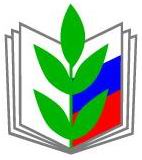 ПРОФЕССИОНАЛЬНЫЙ СОЮЗ РАБОТНИКОВ НАРОДНОГО ОБРАЗОВАНИЯ И НАУКИ РОССИЙСКОЙ ФЕДЕРАЦИИОРЛОВСКАЯ ГОРОДСКАЯ ОРГАНИЗАЦИЯ ПРОФЕССИОНАЛЬНОГО СОЮЗА РАБОТНИКОВ НАРОДНОГО ОБРАЗОВАНИЯ И НАУКИ РОССИЙСКОЙ ФЕДЕРАЦИИ(ОРЛОВСКАЯ ГОРОДСКАЯ  ОРГАНИЗАЦИЯ ОБЩЕРОССИЙСКОГО ПРОФСОЮЗА ОБРАЗОВАНИЯ)ПРЕЗИДИУМПОСТАНОВЛЕНИЕПРОФЕССИОНАЛЬНЫЙ СОЮЗ РАБОТНИКОВ НАРОДНОГО ОБРАЗОВАНИЯ И НАУКИ РОССИЙСКОЙ ФЕДЕРАЦИИОРЛОВСКАЯ ГОРОДСКАЯ ОРГАНИЗАЦИЯ ПРОФЕССИОНАЛЬНОГО СОЮЗА РАБОТНИКОВ НАРОДНОГО ОБРАЗОВАНИЯ И НАУКИ РОССИЙСКОЙ ФЕДЕРАЦИИ(ОРЛОВСКАЯ ГОРОДСКАЯ  ОРГАНИЗАЦИЯ ОБЩЕРОССИЙСКОГО ПРОФСОЮЗА ОБРАЗОВАНИЯ)ПРЕЗИДИУМПОСТАНОВЛЕНИЕПРОФЕССИОНАЛЬНЫЙ СОЮЗ РАБОТНИКОВ НАРОДНОГО ОБРАЗОВАНИЯ И НАУКИ РОССИЙСКОЙ ФЕДЕРАЦИИОРЛОВСКАЯ ГОРОДСКАЯ ОРГАНИЗАЦИЯ ПРОФЕССИОНАЛЬНОГО СОЮЗА РАБОТНИКОВ НАРОДНОГО ОБРАЗОВАНИЯ И НАУКИ РОССИЙСКОЙ ФЕДЕРАЦИИ(ОРЛОВСКАЯ ГОРОДСКАЯ  ОРГАНИЗАЦИЯ ОБЩЕРОССИЙСКОГО ПРОФСОЮЗА ОБРАЗОВАНИЯ)ПРЕЗИДИУМПОСТАНОВЛЕНИЕ25 января  2023г.
г.Орёл
№ 14/6